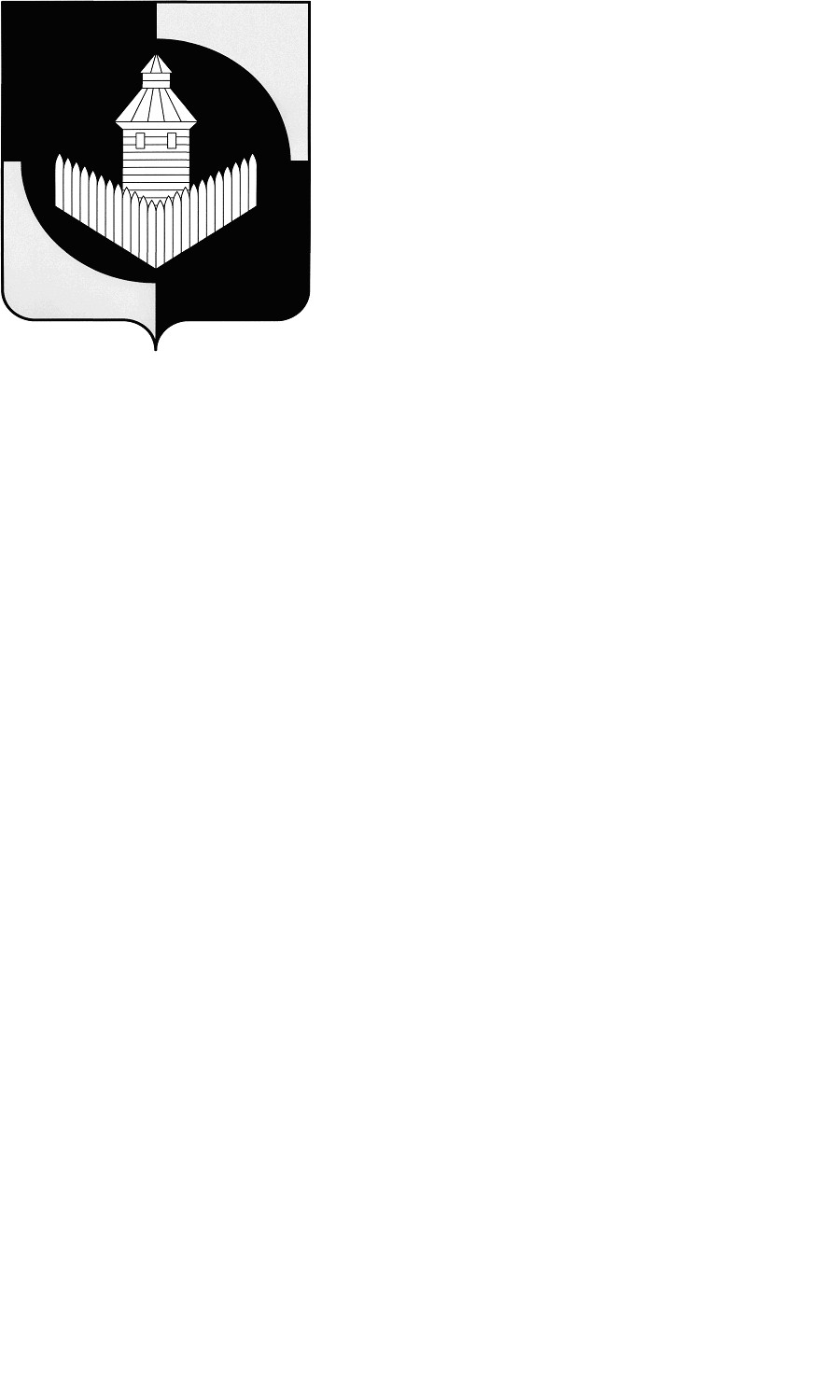                                                       Российская Федерация                                         Челябинская область                      Администрация Уйского муниципального района                                       П О С Т А Н О В Л Е Н И ЕОт  22 мая 2020 г.  № 336                                        		              с. УйскоеО внесении изменений в постановлениеглавы Уйского муниципального района № 699 от 25 мая 2017 года «Об утверждении положения об инвестиционной деятельностина территории Уйского муниципального районаЧелябинской области»  1.В соответствии с Федеральным законом от 2 августа 2019 г. N 259-ФЗ "О привлечении инвестиций с использованием инвестиционных платформ и о внесении изменений в отдельные законодательные акты Российской Федерации" вступивший в силу с 01.01.2020 годаПОСТАНОВЛЯЮ:Внести в положения об инвестиционной деятельности на территории Уйского муниципального района Челябинской области» № 699 от 25 мая 2017 года следующие изменения и дополненияПункт 2 подпункты 1.2.3. читать в следующей редакции: инвестиции - денежные средства, ценные бумаги, иное имущество, в том числе имущественные права, иные права, имеющие денежную оценку, вкладываемые в объекты предпринимательской и (или) иной деятельности в целях получения прибыли и (или) достижения иного полезного эффекта;инвестиционная деятельность - вложение инвестиций и осуществление практических действий в целях получения прибыли и (или) достижения иного полезного эффекта;капитальные вложения - инвестиции в основной капитал (основные средства), в том числе затраты на новое строительство, реконструкцию и техническое перевооружение действующих предприятий, приобретение машин, оборудования, инструмента, инвентаря, проектно-изыскательские работы и другие затраты; инвестиционный проект - обоснование экономической целесообразности, объема и сроков осуществления капитальных вложений, в том числе необходимая проектная документация, разработанная в соответствии с законодательством Российской Федерации, а также описание практических действий по осуществлению инвестиций (бизнес-план); приоритетный инвестиционный проект - инвестиционный проект, суммарный объем капитальных вложений в который соответствует требованиям законодательства Российской Федерации, включенный в перечень, утверждаемый Правительством Российской Федерации; срок окупаемости инвестиционного проекта - срок со дня начала финансирования инвестиционного проекта до дня, когда разность между накопленной суммой чистой прибыли с амортизационными отчислениями и объемом инвестиционных затрат приобретает положительное значение; совокупная налоговая нагрузка - расчетный суммарный объем денежных средств, подлежащих уплате в виде федеральных налогов (за исключением акцизов, налога на добавленную стоимость на товары, производимые на территории Российской Федерации) и взносов в государственные внебюджетные фонды (за исключением взносов в Пенсионный фонд Российской Федерации) инвестором, осуществляющим инвестиционный проект, на день начала финансирования инвестиционного проекта. -Пункт 4 оставить без изменения.  Пункт 5 изложить в новой редакции: Объектами капитальных вложений в Уйском муниципальном районе являются находящиеся в частной, государственной, муниципальной и иных формах собственности различные виды вновь создаваемого и (или) модернизируемого имущества, за изъятиями, устанавливаемыми федеральными законами.Запрещаются капитальные вложения в объекты, создание и использование которых не соответствуют законодательству Российской Федерации. Объект инвестиционной деятельности, строительство которого осуществляется с привлечением внебюджетных источников финансирования на земельном участке, находящемся в государственной или муниципальной собственности, по договору, заключенному с органом государственной власти, органом местного самоуправления, государственным или муниципальным учреждением либо унитарным предприятием до 1 января 2011 года и предусматривающему распределение площади соответствующего объекта инвестиционной деятельности между сторонами данного договора, признается долевой собственностью сторон данного договора до момента государственной регистрации права собственности на этот объект в соответствии со статьей 24.2 Федерального закона от 21 июля 1997 года N 122-ФЗ "О государственной регистрации прав на недвижимое имущество и сделок с ним" с учетом распределения долей, предусмотренного данным договором. Пункт 4 положения читать в новой редакции: Субъектами инвестиционной деятельности, осуществляемой в форме капитальных вложений (далее - субъекты инвестиционной деятельности), являются инвесторы, заказчики, подрядчики, пользователи объектов капитальных вложений и другие лица. Инвесторы осуществляют капитальные вложения на территории Российской Федерации с использованием собственных и (или) привлеченных средств в соответствии с законодательством Российской Федерации. Инвесторами могут быть физические и юридические лица, создаваемые на основе договора о совместной деятельности и не имеющие статуса юридического лица объединения юридических лиц, государственные органы, органы местного самоуправления, а также иностранные субъекты предпринимательской деятельности (далее - иностранные инвесторы). Заказчики - уполномоченные на то инвесторами физические и юридические лица, которые осуществляют реализацию инвестиционных проектов. При этом они не вмешиваются в предпринимательскую и (или) иную деятельность других субъектов инвестиционной деятельности, если иное не предусмотрено договором между ними. Заказчиками могут быть инвесторы.Заказчик, не являющийся инвестором, наделяется правами владения, пользования и распоряжения капитальными вложениями на период и в пределах полномочий, которые установлены договором и (или) государственным контрактом в соответствии с законодательством Российской Федерации.Подрядчики - физические и юридические лица, которые выполняют работы по договору подряда и (или) государственному или муниципальному контракту, заключаемым с заказчиками в соответствии с Гражданским кодексом Российской Федерации. Подрядчики обязаны иметь лицензию на осуществление ими тех видов деятельности, которые подлежат лицензированию в соответствии с федеральным законом.  Пользователи объектов капитальных вложений - физические и юридические лица, в том числе иностранные, а также государственные органы, органы местного самоуправления, иностранные государства, международные объединения и организации, для которых создаются указанные объекты. Пользователями объектов капитальных вложений могут быть инвесторы. Субъект инвестиционной деятельности вправе совмещать функции двух и более субъектов, если иное не установлено договором и (или) государственным контрактом, заключаемыми между ними.Пункт 8 положения дополнить подпунктом 8.1.Отношения между субъектами инвестиционной деятельности осуществляются на основе договора и (или) государственного контракта, заключаемых между ними в соответствии с Гражданским кодексом Российской Федерации.Условия договоров и (или) государственных контрактов, заключенных между субъектами инвестиционной деятельности, сохраняют свою силу на весь срок их действия, за исключением случаев, предусмотренных настоящим Федеральным законом и другими федеральными законами2. Настоящее постановление разместить на официальном сайте администрации Уйского муниципального района.3. Контроль исполнения возложить на заместителя главы района по экономическому развитию Марамзину Е.Н.Глава Уйскогомуниципального района                                                   В.А. Владельщиков